Full Life Church, High Street, Maltby, S66 8LF 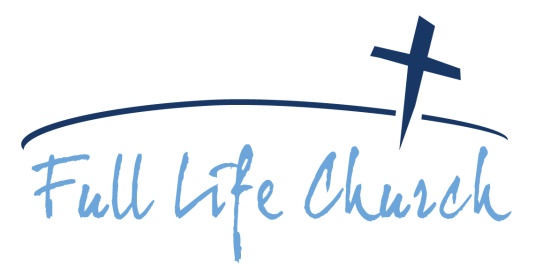 Pre-School Practitioner and Children’s WorkerBACKGROUND:Full Life Church is continuing to develop in many ways, not least of all in connecting with our community and surrounding areas.We are an active local Church which is a real hub for the community and connect with hundreds of people every week.  We currently operate the following ministry and community projects:Ofsted registered Pre-SchoolPlay and stay groupsKids and Youth projectsFood Bank ministry, CAP Debt centre and related coursesDay and residential Conference FacilitiesA fantastic new Coffee House called ‘The Cove’POST:Pre-School PractitionerFull Life Church is looking to appoint a reliable, team player who has a heart for serving children and families and the Church.  To fulfil this position the applicant would need to be a practicing Christian and member of Full Life Church as there is a distinct element of Christian ministry within the role, and it is a key role in our team structure.AIMS:We want to:More effectively:Develop our Children’s provisionContinue to develop our Ofsted registered Pre-School (rated outstanding) and our connection with parents and familiesContinue to ‘join up’ our various projects like Life Kids project, CAP, Food Bank, The Cove etc with our Children’s ProvisionSpecifically we want to make the our Pre-School a place where our visiting Children and families can:Be safe and feel safe in a welcoming and professional environmentFeel accepted and secureDevelop and learn in our community environmentFind faith in ChristHOURS PER WEEK:Hours are somewhat negotiable but would ideally be between 30 to 40 hours per week.HOURLY RATE:Dependent upon qualification and experience, and would be pro rata if part time, but a full time post would be in the salary bracket of £17,076 - £21,226paDUTIES INCLUDE:Observing Full Life Church’s Safe Guarding and Health and Safety, and hygiene policies and practices in conjunction with relevant risk assessmentsTo attend to and comply with various policies and duties connected to operating a Pre-School.Planning, delivery and assessment of sessions along with the teamBeing a key staff memberRelating to families and other team members in a professional and courteous mannerQUALIFICATIONS:The successful applicant will be required to show evidence of:A relevant level 2 or 3 childcare qualification or equivalent other related subject and relevant experienceAbility to fulfil the roleExperience of SENCO and Inclusion would be a distinct advantage as would a QTSSPECIAL CONDITIONS:You would:Require an Enhanced CRB/ DBS certificateHave a good grasp of EYFS curriculum requirementsBe able to be involved in assessment and planning and possibly (dependent upon qualification) be a key worker for a small group of childrenHave good organisational skillsHave the ability to communicate effectively to children and adults including parents, staff and possibly other professionals.Be a team player, be able to show initiative, but work well interdependentlyOTHER INFORMATION:Please submit your CV and request for an application form to p.norris1@hotmail.co.uk